Mönster PinolinaBlir ca 15cm då den virkas i 8/4 bomullsgarn med virknål 2,5mmPINOLINAKjol:V1: SVART 9lmV2: börja i 2a m från nålen, 8fm tillbakaV3: BLÅ 1lm, vänd, 4fm, 4hstV4: 1lm, vänd, 4hst, 4fm *V5: SVART (fortsätt på garnet från det föregående svarta varvet, virka med garnet längs kanten av arbetet) 1lm, vänd, 8fmV6-8: 1lm, vänd, 8fmV9: BLÅ (fortsätt på garnet från det föregående blåa varvet) 1lm, vänd, 4fm, 4hstV10: 1lm, vänd, 4hst, 4fm*Virka *V5-10* ytterligare 5ggr så du får totalt 40varv med 7 blåa ränder.V41: SVART (fortsätt på garnet från det föregående svarta varvet) 1lm, vänd, 8fmV42: 1lm, vänd, 8fmSy ihop de svarta kanterna till en kjol (trådarna kan fästas på kroppen senare)Fötter/ben (2st):V1: BEIGE 6lmV2: börja i 2a m från nålen, 4fm, 3 fm i samma, 3fm på motsatt sida, 2fm i samma (12)V3: 2fm i samma, 3fm, 2fm i samma x3, 3fm, 2fm i samma x2 (18)V4: 1fm, 2fm i samma, 4fm, 2fm i samma, 1fm, 2fm i samma, 1fm, 2fm i samma, 4fm, 2fm i samma, 1fm, 2fm i samma (24)V5-6: 1fm i varje (24)V7: 5fm, 2m tills x6, 7fm (18)V8: 4fm, 2tills, 1fm, 2tills, 1fm, 2tills, 6fm (15)V9-12(4v): 1fm i varje (15)V13: öka i var 5e (18)Klipp av och fäst garnet på det ena benet, låt garnet vara kvar på det andra benet för att virka ihop benenV14: fortsätt på det benet med garnet kvar: 4fm (till mitt på insidan av benet), 3lm, virka fast i den 5e sista m på det andra benet (du kan behöva justera vilken maska lm-kedjan börjar i på en benet och virkas fast på andra benet, för att få fötterna parallella med varandra), fortsätt med att virka fast det andra benet med 1fm i varje, 1fm i varje på motsatt sida av lm-kedjan, och slutligen 1fm i varje på det första benet. (42)V15-20(6v): 1fm i varje (42)V21: ROSA (byt färg och fäst ändarna) Virka fast kjolen med 1v på kjolen per varje m på kroppen, genom att sticka ner nålen i första hålet upptill i varje varv i kjolen och sedan direkt igenom en maska på kroppen och virka en fm om båda (42) ((alternativt virka ett varv med 1fm i varje (42), och sy fast kjolen))Fäst kjolens trådar på insidan av arbetet.V22-27 (6v): 1fm i varje (42)*Ta en ny bit ROSA garn (ca 180cm) och virka en tröjkant på utsidan ett varv runt om arbetet Börja bak och plocka upp 42m i skarven emellan varv 21 och 22 (de två första rosa varven), slut varvet med en sm och fäst ändarna*Fyll fötter och ben med stoppningV28: (5fm, 2tills) x 6 (36)V29: (4fm, 2tills) x 6 (30)V30: (3fm, 2tills) x 6 (24)V31: (2fm, 2tills) x 6 (18)V32: (1fm, 2tills) x 6 (12)Fyll kroppen med stoppningV33: 2tills x6 (6)Fäst tråden*Ta en ny bit VITT garn (ca 100cm) och virka en tröjkant på samma vis som tidigare tröjkant. Börja bak och plocka upp 24m i skarven emellan varv 30 och 31, slut varvet med en sm och fäst trådarna*V34: BEIGE Börja bak och plocka upp 18m i skarven mellan varv 31 och 32 (på samma vis som tidigare tröjkanter) Fäst början av garnet.V35: fortsätt arbetet som vanligt på de 18 upplockade beiga maskorna. Öka med 2fm i samma i var 3e (24)V36: öka i var 4e (30)V37: öka i var 5e (36)V38: öka i var 6e (42)V39-47 (9v): 1fm i varje (42)V48: (5fm, 2tills) x 6 (36)V49: (4fm, 2tills) x 6 (30)V50: (3fm, 2tills) x 6 (24)V51: (2fm, 2tills) x 6 (18)V52: (1fm, 2tills) x 6 (12)Fyll med stoppningV53: 2tills x6 (6)Fäst trådenArmar (2st):BEIGE V1: 5fm i magisk ringV2: öka med 2fm i varje (10)V3: öka i varannan (15)V 4-5: 1fm i varje (15)V6-11(6v): ROSA (byt färg och fäst ändarna) 1fm i varje (15)*Ta en ny bit VITT garn (ca 60cm) och virka en tröjkant på samma vis som tidigare tröj- och byxkant. Plocka upp 15m i skarven emellan det beiga och rosa varvet, slut varvet med en sm och fäst trådarna* V12: (1fm, 2m tills) x5 (10)Fyll med stoppningV13: (2m till) x5 (5)Fäst tråden men behåll en bit garn för att sy fast armarna i kroppen medSy fast på kroppenÖron (2st):V1: BEIGE 6fm i magisk ringV2: öka med 2fm i varje (12)V3: öka med 2fm i varje (24)V4-10(7v): 1fm i varje (24)V11: (2tills) x12 (12)Behåll en bit garn för att sy fast öronen på huvudet.Dra och forma örat så det blir så platt och runt som möjligt.2st:V1: ROSA 4lmV2: börja i 2a m från nålen, 2fm, 3 fm i samma, fortsätt med 2fm på motsatt sida (7) V3: 1lm, vänd. 2fm, 2fm i samma x3, 2fm (10)V4: 1lm, vänd. 1sm, 1fm, 2fm i samma, 1fm, 2fm i samma, 1fm, 2fm i samma, 2fm, 1sm (13)Spara en bit garn och sy sedan fast på örat.Sy fast öronen på huvudet.Brodera nos, mun, ögon och ögonbryn 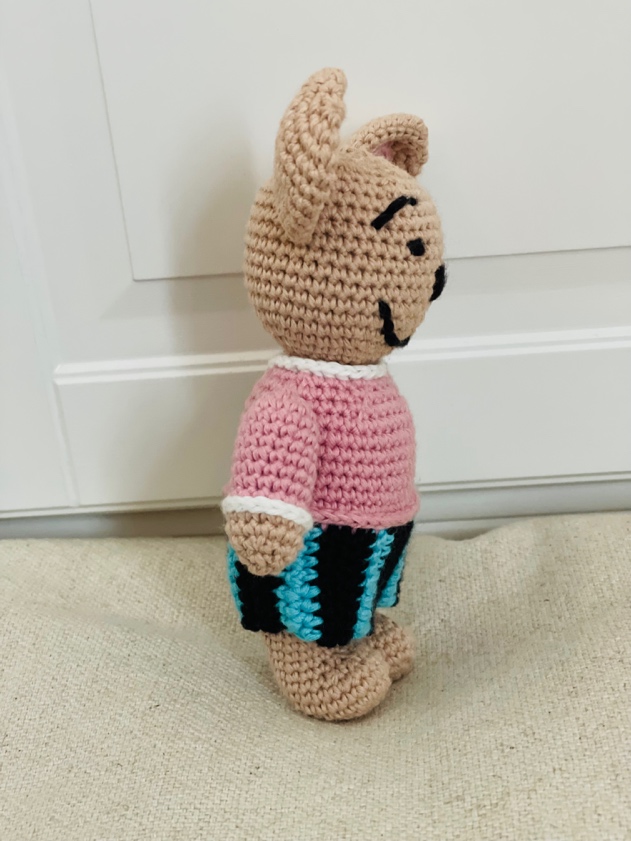 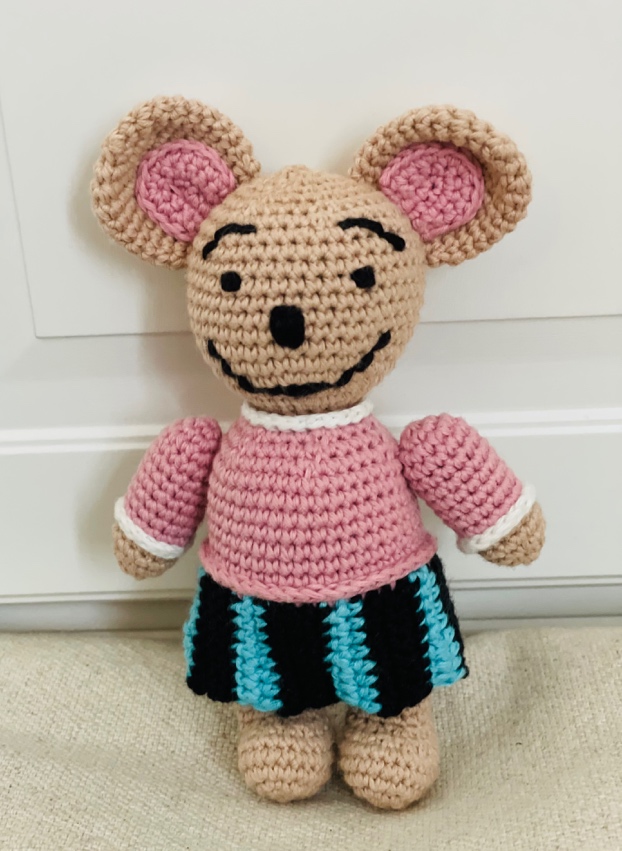 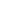 